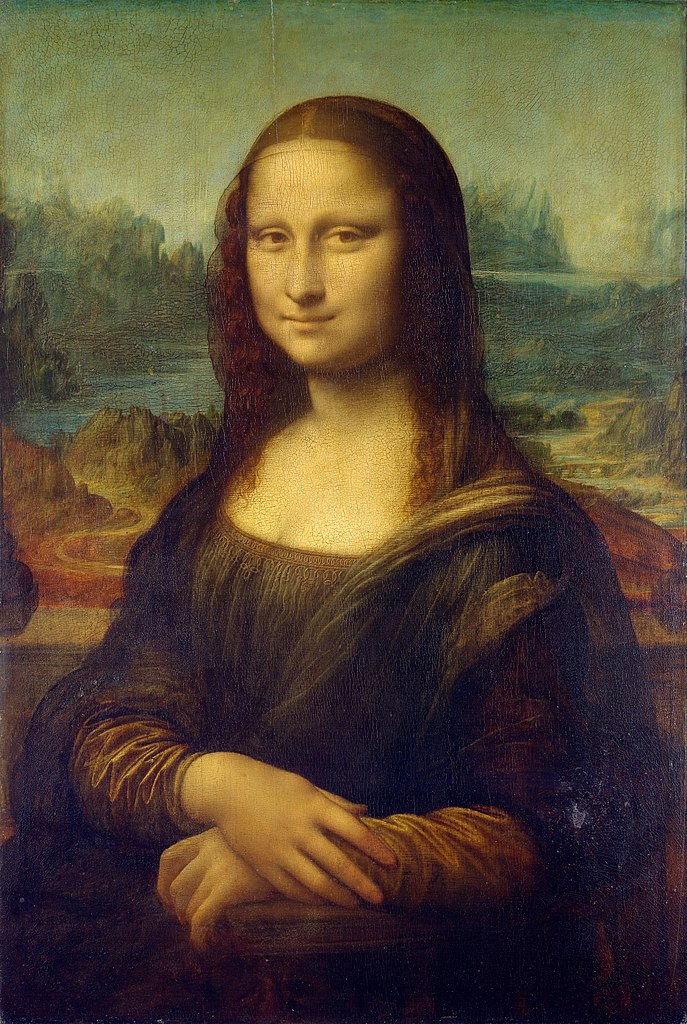 Mona lisaThe Mona Lisa is possibly the most famous painting in history. It was painted by Leonardo Da Vinci. The woman is Madonna Lisa di Antonio Maria Gherardini. 